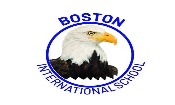 TERMS & CONDITIONSThe following are the Terms and Conditions for student acceptance and continued enrollment at Boston International School Uganda.1. School entry for any applicant is only conditional upon: -a) Success in the entry assessment and interview of the student and his/her Parent/Guardian.b) Submission of the following complete set of required documents.i. Successful school transcripts of the previous two years.ii. Adequate "Student Conduct Reference Letter".c) Completion of all required documents must be within a two-week time frame from the date of registration at the utmost.d) Payment of all fees requested by the school.2. The school must be informed of all personal data regarding the home address, phone numbers, e-mails, social status of the parents. In case of any data change or update the school must be immediately notified in order to ensure that all communications are sent to the correct addresses for legal purposes.3. Promotion from one year to another is dependent on: -a) Successful level of achievement during the current school year.b) Required "Achievement Level" in the English Language Arts (ELA) and all core subjects.c) Meeting the satisfactory level of student behavior and conduct.d) Improving academic standing according to the "Academic Probation Policy" as detailed in the Parent Handbook.4. Payment of school tuition fees as published annually by the school administration must be made promptly by the announced due dates.Please note that it is not the school's obligation to remind Parents/Guardians of the required payment due dates, as financial penalties will apply and actions to exclude students from school may take place if payments are not made on time.5. Assessment, Registration, Supply Fees and Tuition Fees are all non-refundable.6. The Parent/Guardian and the student are required to abide by and support the school's Code of Conduct and all the school's Rules and Regulations (as detailed in the Parent Handbook provided).Violation of the school's Code of Conduct or any of its Rules and Regulations through persistent misbehavior or classroom disruption may lead to the expulsion of the student.7. The school must be notified in case of a student's absence indicating the reason by telephone, e-mail or in writing.8. The official school uniform must be worn at all times during the school day without exception. Parents/Guardians and students are notified when exceptions apply.9. The school schedule is to be respected and adhered to under all circumstances. Students are expected to follow all lesson schedules, and to be in their assigned classes on time.10. All students are to deal with Administrators, Faculty Members, fellow students and Support Staff in a respectful and cooperative manner. 11. All students are required to participate actively in all school activities and physical education classes. Exceptions will be made with the approval of the Principal, i.e. for medical reasons.12. The school clinic has the right to administer all necessary checkups, first aid, non-prescriptive medications and to act in casualties and emergencies including admission to hospital in case of emergency.13. The school must be informed by e-mail, phone call or in writing of any change in a student's health condition.14. I have read the Internet Usage Agreement and agree that I allow my son / daughter to use the Internet through the school network, taking into consideration that the school will take all necessary measures to ensure that students are not using any inappropriate sites. 15. Students are not allowed to use mobile phones inside the school without prior permission.16. The school reserves the right to disclose what students are using online and to remove any inappropriate or illegal topics.17. Acceptance of all decisions made by the School Directors as long as they do not violate public order.TERMS & CONDITIONS CONSENTI………………………………, the Parent/Guardian  of …………………………in………;Parent/Guardian Name                                              Student Name                    Grade………………………………………………………………………………………………………have read and accepted the School's Terms & Conditions and understand that BOSTON International School UGANDA has the right to cancel the registration of my son/daughter or expel him/ her from School in case of violation of any of the school's Terms & Conditions.Signed: ……………………………………. Date: .……/………/………Signature Parent/Guardian